Zabawy z płatkiem śniegu Z pomocą rodziców wydrukujcie poniżej zamieszczony płatek śniegu, a następnie wytnijcie go starannie. Przygotujcie do zabaw słomkę.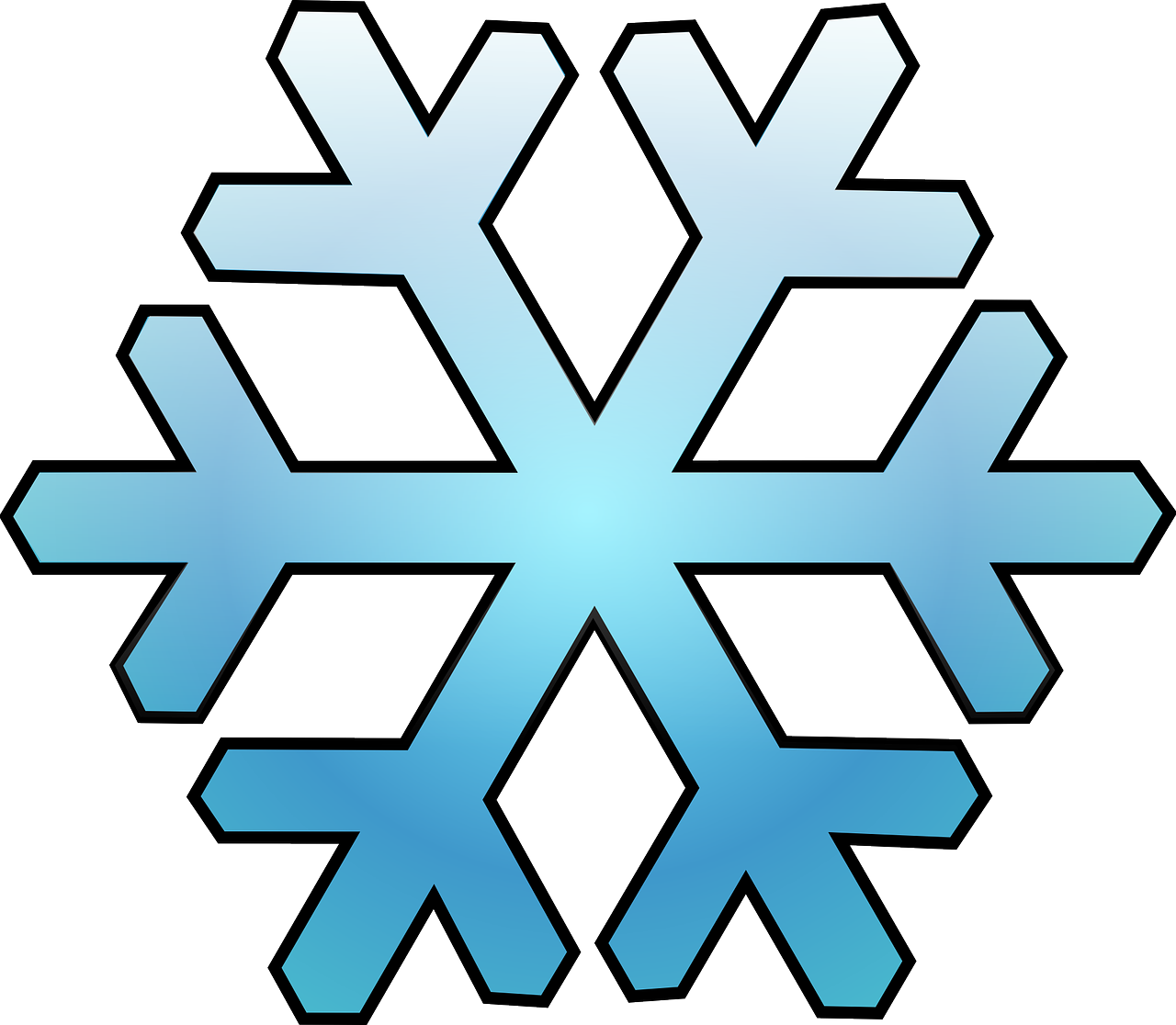 Pada śnieg - unoś płatek śniegu z apomocą słomki, wciągając powietrze, następnie je wypuszczając - płatek opada. Prosimy o zwrócenie uwagi na prawidłowe trzymanie słomki, aby dzieci jej nie przygryzały, lecz przytrzymywały ustami. Zamieć śnieżna - płatek śniegu połóż na otwartej dłoni, unieś ją na wysokość ust i spróbuj zdmuchnąć płatek wymawiając “wybuchowo” fonem “p”, tak żeby wytworzyć silny strumień powietrza.Śniegowe literki - ułóż ze słomki oraz płatka śniegu wzór litery “p”.Dzisiejszym tematem jest rozwiązanie następującej zagadki:Zdrowia i urody dodaTa, co ze źródełka płynie… Rozwiązanie: wodaEksperymenty z wodąNalejcie sobie proszę do kubeczka odrobinę wody. Zachęcamy Was do powąchania jej oraz degustacji. Podzielcie się z rodzicami spostrzeżeniami jaki woda ma smak, jaki kolor, czy ma zapach. Powtórzcie te czynności dodając do kolejnych porcji wody dodatkowe składniki np. cukier, sok z cytryny, sól, sok z innego owocu np. malinowy. Zaobserwujcie czy woda zawsze tak samo wygląda, smakuje, pachnie.Po dokonaniu eksperymentów z wodą odpowiedzcie na następujące pytania:Jaki kolor ma woda?Czy woda może zmienić kolor?W jakich okolicznościach woda zmienia kolor?Jak smakuje woda?Jak zmienia się smak wody?Co powoduje zmianę smaku wody?Czy woda ma zapach?Czy woda może nabrać zapachu?Kiedy woda pachnie? Co powoduje wrażenie, że woda pachnie?Który smak był przyjemny, a który nie?Kolejnym zadaniem jest wybranie z rozsypanki obrazkowej produktówi uszeregowanie ich w grupy według smaku: słone, kwaśne, słodkie. Dzieci mogą wskazać różnorodność smaków niektórych produktów np. jabłko może być słodkie, ale też kwaśne. W takim przypadku jabłko może być zamieszczone zarówno w grupie produktów słodkich, jak i kwaśnych, co nie jest błędem. Prosimy, aby dzieci obejrzały produkty narysowane poniżej, nazwały je oraz określiły ich smak na bazie własnych doświadczeń, następnie prosimy o przerysowanie produktów do właściwego pola.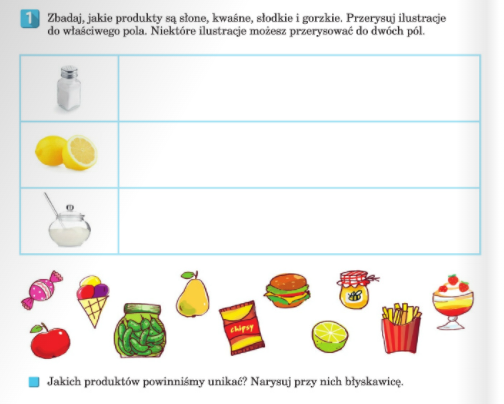 Pingwinek - zabawa ruchowa przy piosence. Zachęcamy do zaobserwowania tańca pingwina zaprezentowanego w teledysku (Piosenki dla dzieci - Pingwinek - Buliba.pl). Spróbujcie powtórzyć taniec przy muzyce. Rodziców prosimy o zwrócenie uwagi na wysuwaną nogą (prawa/lewa).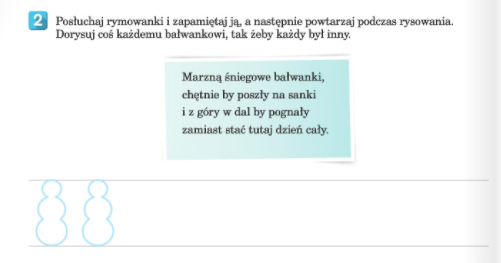  Co pływa, a co tonie? | NOWA ERA - eksperyment w domowym zaciszu. Zadanie dodatkowe doskonalące umiejętność czytania: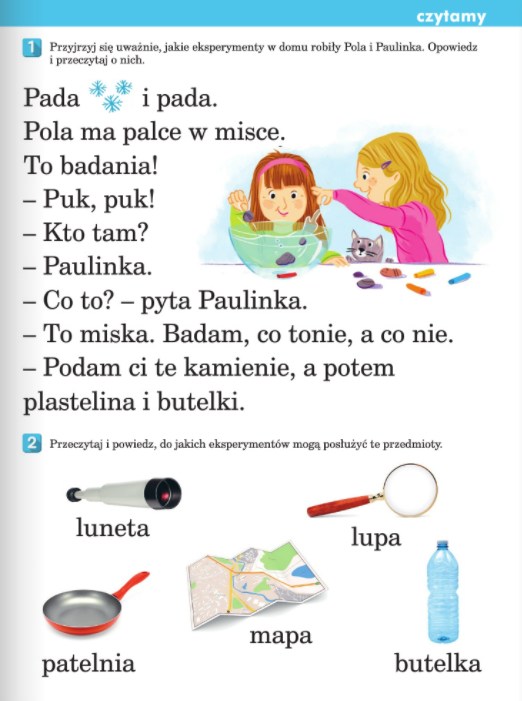 